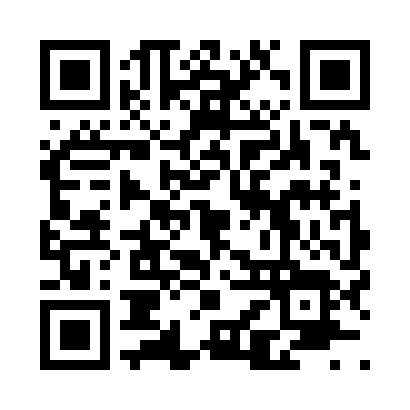 Prayer times for Ury, Oklahoma, USAMon 1 Jul 2024 - Wed 31 Jul 2024High Latitude Method: Angle Based RulePrayer Calculation Method: Islamic Society of North AmericaAsar Calculation Method: ShafiPrayer times provided by https://www.salahtimes.comDateDayFajrSunriseDhuhrAsrMaghribIsha1Mon4:546:181:305:158:4110:052Tue4:556:191:305:158:4110:053Wed4:556:191:305:158:4110:044Thu4:566:191:305:158:4110:045Fri4:576:201:305:168:4010:046Sat4:576:201:305:168:4010:037Sun4:586:211:315:168:4010:038Mon4:596:221:315:168:4010:039Tue4:596:221:315:168:3910:0210Wed5:006:231:315:168:3910:0211Thu5:016:231:315:168:3910:0112Fri5:026:241:315:168:3810:0113Sat5:026:241:315:178:3810:0014Sun5:036:251:315:178:389:5915Mon5:046:261:325:178:379:5916Tue5:056:261:325:178:379:5817Wed5:066:271:325:178:369:5718Thu5:076:281:325:178:369:5719Fri5:076:281:325:178:359:5620Sat5:086:291:325:178:359:5521Sun5:096:301:325:178:349:5422Mon5:106:301:325:178:339:5323Tue5:116:311:325:178:339:5324Wed5:126:321:325:178:329:5225Thu5:136:321:325:178:319:5126Fri5:146:331:325:178:319:5027Sat5:156:341:325:178:309:4928Sun5:166:341:325:168:299:4829Mon5:176:351:325:168:289:4730Tue5:186:361:325:168:289:4631Wed5:196:371:325:168:279:45